§14352.  DefinitionsAs used in this chapter, unless the context otherwise indicates, the following terms have the following meanings.  [PL 1995, c. 275, §1 (NEW).]1.  Athlete.  "Athlete" means a physically active individual training for or participating in an amateur, educational or professional athletic organization or any other association that sponsors athletic programs or events in the State.[PL 1995, c. 275, §1 (NEW).]2.  Athletic injury.  "Athletic injury" means a disruption of tissue continuity that is sustained by an athlete or recreational athlete when that injury:A.  Results from that individual's participation in or training for sports, fitness training or other athletic competition; or  [PL 1995, c. 275, §1 (NEW).]B.  Restricts or prevents that individual from participation in those activities.  [PL 1995, c. 275, §1 (NEW).][PL 1995, c. 275, §1 (NEW).]3.  Athletic trainer.  "Athletic trainer" means a person licensed by the department to use that title after meeting the requirements of this chapter.[PL 1995, c. 275, §1 (NEW).]4.  Athletic training.  "Athletic training" means:A.  Prevention of athletic injuries;  [PL 1995, c. 275, §1 (NEW).]B.  Recognition and evaluation of athletic injuries;  [PL 1995, c. 275, §1 (NEW).]C.  Management, treatment and disposition of athletic injuries;  [PL 1995, c. 275, §1 (NEW).]D.  Rehabilitation of athletic injuries;  [PL 1995, c. 275, §1 (NEW).]E.  Organization and administration of an athletic training program; and  [PL 1995, c. 275, §1 (NEW).]F.  Education and counseling of athletes, recreational athletes, coaches, family members, medical personnel and communities in the area of care and prevention of athletic injuries.  [PL 1995, c. 275, §1 (NEW).][PL 1995, c. 275, §1 (NEW).]5.  Commissioner.  "Commissioner" means the Commissioner of Professional and Financial Regulation.[PL 1995, c. 275, §1 (NEW).]6.  Department.  "Department" means the Department of Professional and Financial Regulation.[PL 1995, c. 275, §1 (NEW).]7.  Recreational athlete.  "Recreational athlete" means an individual participating in fitness training and conditioning, sports or other athletic competition, practices or events requiring physical strength, agility, flexibility, range of motion, speed or stamina and who is not affiliated with an amateur, educational or professional athletic organization or any association that sponsors athletic programs or events in the State.[PL 1995, c. 275, §1 (NEW).]SECTION HISTORYPL 1995, c. 275, §1 (NEW). The State of Maine claims a copyright in its codified statutes. If you intend to republish this material, we require that you include the following disclaimer in your publication:All copyrights and other rights to statutory text are reserved by the State of Maine. The text included in this publication reflects changes made through the First Regular and Frist Special Session of the 131st Maine Legislature and is current through November 1, 2023
                    . The text is subject to change without notice. It is a version that has not been officially certified by the Secretary of State. Refer to the Maine Revised Statutes Annotated and supplements for certified text.
                The Office of the Revisor of Statutes also requests that you send us one copy of any statutory publication you may produce. Our goal is not to restrict publishing activity, but to keep track of who is publishing what, to identify any needless duplication and to preserve the State's copyright rights.PLEASE NOTE: The Revisor's Office cannot perform research for or provide legal advice or interpretation of Maine law to the public. If you need legal assistance, please contact a qualified attorney.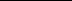 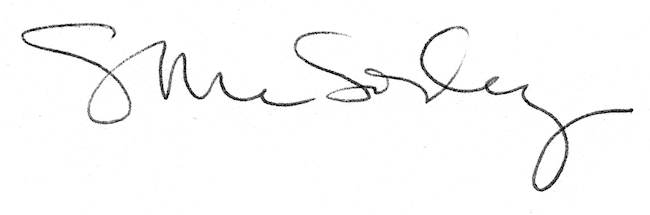 